КАРАР						               ПОСТАНОВЛЕНИЕ« 19 » сентябрь  2018 й.                 №02-06-58                     «19»  сентября 2018 г.О  признании утратившими силупостановлений главы  сельского поселения Улу-Телякский сельсовет муниципального района Иглинский  районот 06.05.2013г.№02-06-21, от 01.12.2016г №02-06-118	На основании постановления администрации  муниципального района Иглинский район Республики Башкортостан от 13 сентября 2018г.№09-1916 «Об определении   границ прилегающих к некоторым организациям и объектам территорий, на которых не допускается розничная продажа  алкогольной продукции  в муниципальном районе Иглинский район Республики Башкортостан»ПОСТАНОВЛЯЮ: 	1.Признать утратившими силу  следующие  постановления главы  сельского поселения  Улу-Телякский сельсовет муниципального  района Иглинский  район Республики Башкортостан:	-  от 06.05.2013г.  № 02-06-21 «Об  определении  границ прилегающих территорий к организациям и (или) объектам территорий, на  которых  не допускается розничная продажа алкогольной продукции на территории сельского поселения Улу-Телякский сельсовет  муниципального района Иглинский район Республики Башкортостан»;	-   от 01.12.2016г. №02-06-118 «О внесении изменений в постановление главы сельского поселения Улу-Телякский сельсовет муниципального района Иглинский район Республики Башкортостан № 02-06-21 от 06 мая 2013 года «Об  определении  границ прилегающих территорий к организациям и (или) объектам территорий, на  которых  не допускается розничная продажа алкогольной продукции на территории сельского поселения Улу-Телякский сельсовет  муниципального района Иглинский район Республики Башкортостан».	2.  Обнародовать настоящее постановление на информационном стенде в здании администрации сельского поселения Улу-Телякский сельсовет муниципального района Иглинский район Республики Башкортостан по адресу: Республика Башкортостан, Иглинский район, с. Улу-Теляк, ул. Ленина, д. 14а  и на официальном сайте сельского поселения Улу-Телякский сельсовет в сети Интернет.	3. Контроль за исполнением настоящего постановления оставляю за собой.	И.о.главы сельского поселения                                                   Р.Р.ЧингизовБАШКОРТОСТАН РЕСПУБЛИКАҺЫ ИГЛИН РАЙОНЫ
МУНИЦИПАЛЬ РАЙОНЫНЫҢ 
ОЛО  ТЕЛӘК АУЫЛ СОВЕТЫАУЫЛ  БИЛӘМӘҺЕ ХАКИМИӘТЕ 452425, Оло Тәләк  ауылы, Ленин урамы, 14аТел./факс (34795) 2-44-58/2-44-18e-mail: ulu-telyakselsovet@mail.ru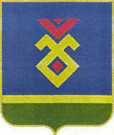 АДМИНИСТРАЦИЯСЕЛЬСКОГО  ПОСЕЛЕНИЯУЛУ-ТЕЛЯКСКИЙ СЕЛЬСОВЕТ   МУНИЦИПАЛЬНОГО РАЙОНА ИГЛИНСКИЙ РАЙОН
РЕСПУБЛИКИ  БАШКОРТОСТАН        452425, с. Улу-Теляк, ул. Ленина, 14аТел./факс (34795) 2-44-58/2-44-18e-mail: ulu-telyakselsovet@mail.ru